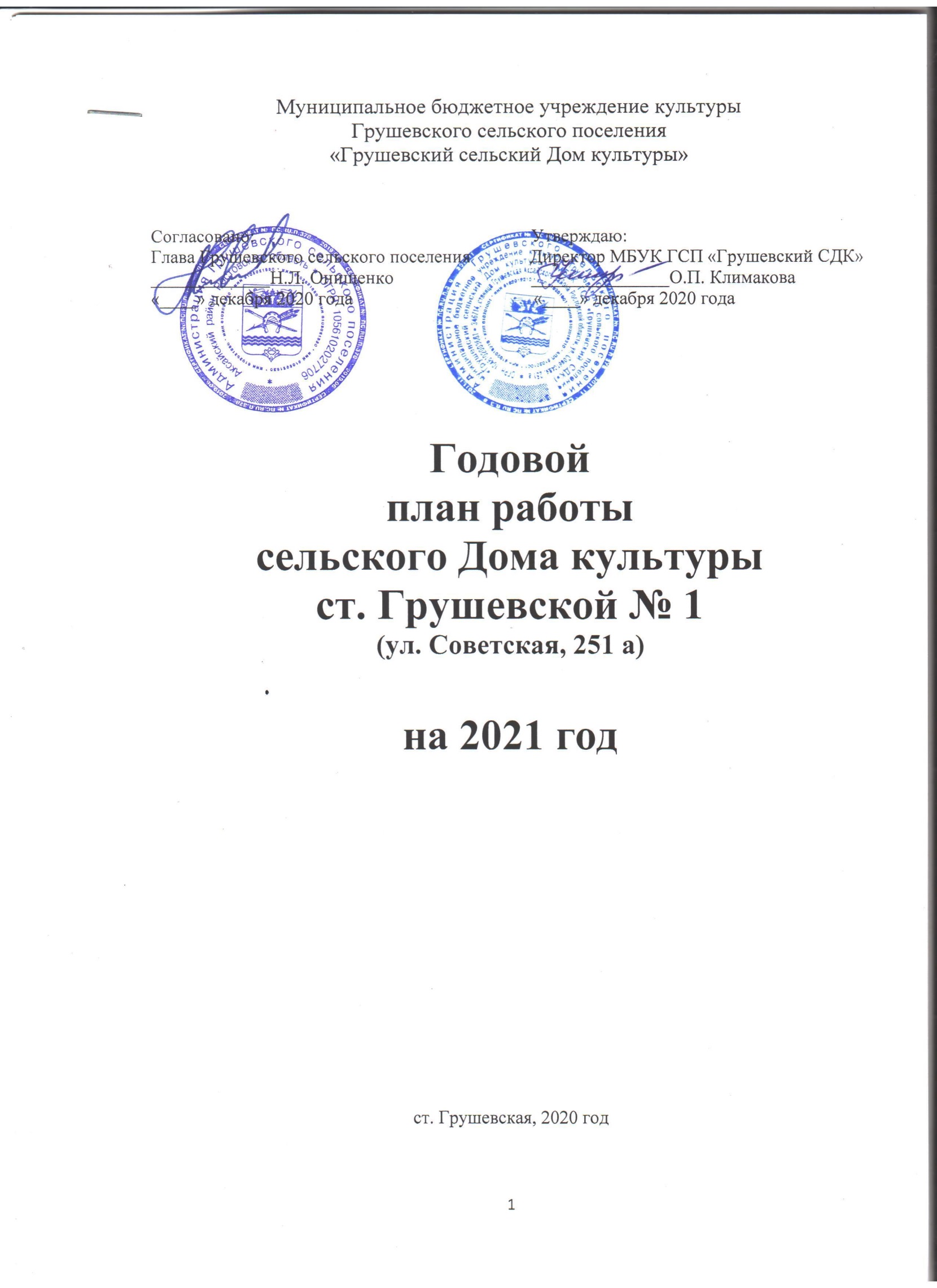 Основная цель, задачи и направление работы СДКЦель в работе СДК  ст. ГрушевскойСоздание условий для раскрытия творческого потенциала, развития и реализации талантов и способностей, удовлетворения культурных запросов и доступа к культурным и информационным ценностям граждан, проживающих на территории Грушевского сельского поселения, независимо от их возраста, вероисповедания и социального статуса.  Задачи и направления работы:Способствовать качественной организации досуга жителей Грушевского сельского поселения. Пропагандировать и поощрять активное творческое времяпрепровождение, здоровый образ жизни.Формировать культуру семейных отношений, развитие семейного художественного творчества.Создать условия для творческой самореализации личности, развития интеллектуального потенциала населения.Сохранять и развивать основные виды и направления деятельности Дома культуры, клубных формирований.Сохранять и развивать казачью культуру, народные промысла.Укреплять материально – техническую базу, художественное оформление помещения СДК, оснащение его современной оргтехникой, оборудованием.Продолжать работу по улучшению качества проводимых мероприятий.Расширять сферу платных услуг населению.Улучшить информационно-рекламную деятельность.Способствовать укреплению и совершенствованию материально-технической базы Дома культуры, коллективов художественного творчества.Применять дифференцированный подход при привлечении жителей станицы   для участия в клубных мероприятиях и клубных формированиях.Используя формы и методы клубной работы повышать патриотизм и гражданственность, духовность и нравственность.Привлекать к работе в клубных мероприятиях и формированиях социально незащищенных людей.Внедрять принципы толерантности.Пропагандировать и внедрять здоровый образ жизни, проводить профилактику асоциальных явлений.ОСНОВНЫЕ КОНТРОЛЬНЫЕ ПОКАЗАТЕЛИ РАБОТЫ  СДК4. СОДЕРЖАНИЕ ДЕЯТЕЛЬНОСТИ.4.1 Коллективы самодеятельного народного творчества4.2. Прочие клубные формирования:4.3 Клубы по интересам и любительские объединения:4.4. Культурно – досуговые объекты, обслуживаемые СДК на 2021 год:4.5. Мероприятия по организации рекламы СДК:5. Содержание и работа с посетителями КДУ:5.1  Изучение интересов потребителя услуг (форма: социологические исследования, опросы, анкетирования):5.2. Основные направления работы:5.2.1. События политической жизни страны. Исторические вехи Отечества. (Дни воинской славы, День Победы, День памяти и скорби, День защитников Отечества, День России, День Конституции, День Государственного флага, День народного единства)5.2.2. Правовое просвещение населения в клубном учреждении.5.2.3. Патриотическое воспитание населения.5.2.4.    2021 год – Год  науки и технологий. 5.2.7. Краеведение. Работа с казачеством.5.2.8. Экологическое просвещение населения.5.2.9. Возвращение к общественным ценностям. Духовность. Нравственность. Милосердие. (День пожилого человека, Декада инвалидов, День толерантности, православные праздники и др.)5.2.10. Эстетическое воспитание. Работа с семьей. (День матери, День семьи, День молодежи, День учителя и др.)5.2.11. Профилактика асоциальных явлений.По профилактике табакокуренияПо реализации задач государственной политики на алкогольном рынкеПо профилактике наркомании5.2.12. Работа с тружениками сельского хозяйства.5.2.13. Поисково – исследовательская деятельность.5.2.14. Развитие традиционной народной культуры.5.2.15. Наличие картотек.5.2.16. Платные услуги, оказываемые населению.5.2.17.Техническое оснащение. Укрепление материально – технической базы СДК. Финансово – хозяйственная деятельность.5.2.1. Самообразование. Повышение квалификации.Режим работы учреждения.Ежедневно с 8.00 до 20.00 часов (перерыв с 12.00 до 13.40)Среда – методический деньВыходной – понедельникПоследний день месяца санитарный деньВыход на производственные участки по отдельному графикуНаименованиеПлан на2020 годВыполнено в 2020 годуПлан на2021 годНаименованиеПлан на2020 годВыполнено в 2020 годуПлан на2021 годКол-во мероприятий всего282112282Посетителей на них668392858466839Мероприятий в зрит. Зале15871158Посетителей на них347691672134769Мероприятия для детей до 14 лет10442104Посетители на них19160921419160Мероприятия для молодежи от 15 до 24 лет912991Посетители на них15170584215170Мероприятия на платной основе000Посетителей на них000Количество КДФ всего131414Участников КДФ всего293300300Из них для детей до 14 лет777Участники141141141Из них для молодежи от 15 до 24 лет344Участники748181Количество КДФ СНТ788В них участников129136136Количество КДФ СНТ для детей до 14 лет666В них участников117117117Количество КДФ СНТ для молодежи от 15 до 24 лет000В них участников000Численность участников культурно-массовых мероприятий769562885776958№Наименование коллективаКол-во участниковВозрастная категорияучастниковФ.И.О. руководителяВремя занятий1Народный фольклорный ансамбль «Грушевянка»12ВзрослыеХачатурян Ю.А.вторник,четверг, воскресенье14.00-16.002Хореографический коллектив «Орион»(старшая группа)19Дети9-12 летИващенко Е.С.среда, воскресенье16.00-18.003Хореографический коллектив «Орион»(младшая группа)»22дети 4-8 летИващенко Е.С.среда, воскресенье15.00-16.004Вокальный ансамбль «Русский сувенир» (младшая группа)18Дети5-9 летМатвеева Н.С.Вторник, четверг 17.00-19.005Вокальный ансамбль «Русский сувенир»(старшая группа)18Дети 9-11 летМатвеева Н.С.среда, пятница, суббота, воскресенье с 18.00 до 19.006«Веселые краски» (живопись)20Дети 5-11летКлимакова М.Н.среда с 17.00 до 18.00 суббота с 14.00 до 18.007«Творческий час»(лепка из соленого теста, квилинг и др.)20Дети9 -13 летКлимакова М.Н.среда, пятница с 18.00 до 19.308Вокальная группа «Воля»7Молодежь от 15 до 35 летПрядко М.А.Четверг, суббота18.00 – 19.30№Наименование коллективаКол-во участниковВозрастная категория участниковФ.И.О. РуководителяВремя занятий№Наименование коллективаКол-во участниковВозрастная категория участниковФ.И.О. руководителяВремя занятий1«Очаг» (клуб молодой семьи)40взрослыеСемина Е.В.Ежемесячно18.30-20.002«Отечество» (патриотический клуб)25взрослыеСемина Е.В.Ежемесячно 18.30-20.003«Молодежка»(Профилактика ассоциальных явлений)25молодежьКлимакова М.Н.Ежемесячно18.30-20.004«Твой выбор – дело чести» (клуб молодого избирателя и ветеранов голосования)24молодежь 14 чел,взрослые 7 чел.Семина Е.В.Ежемесячно18.30-20.005Экологический клуб «Друзья природы»24детиСемина О.Ю.Ежемесячно16.00-17.306Женский клуб «Берегиня»26взрослыеСемина Е.В.Ежемесячно18.30-20.00№Наименование объектаВремя обслуживания1МБОУ Грушевская СОШВ течение года2МБОУ Грушевская ООШВ течение года3МДОУ детский сад «Колосок»В течение года4Братская могилаВ течение года5Памятник погибшим станичникамВ течение года6СкверВ течение годаНаименование мероприятияФорма проведенияМесто проведенияКому предназначеноПериод проведения«2021год – Год ……..» стенд Фойе СДКвсе категориив течение года«Молодому избирателю»информационный стендФойе СДКмолодежьфевраль«Информация местного самоуправления Грушевского сельского поселения»стендфойевсе категориив течение года«Приглашаем в кружки и клубы»стендфойевсе категориив течение года«У нас в СДК»постоянно действующий стендфойевсе категориив течение годаТематические стенды по разным направлениямстендфойевсе категориив течение годаИзготовление приглашений к проводимым мероприятиямпригласительные, буклеты.СДКвсе категориив период подготовки к проведению мероприятийИзготовление афиш афишиСДКвсе категориив период подготовки к проведению мероприятийНаименование мероприятияФорма проведенияКатегория опрашиваемыхПериод проведения«АнкетированиеМолодежьмарт«Мое лето с Домом культуры»СоцопросДетисентябрьНаименование мероприятияФорма проведенияМесто проведенияКатегория слушателейПериод проведенияСтендФойе СДКвсе категорииЯнварь - июнь«Ленинград в нашей памяти»Литературно-музыкальная композицияИнстаграммолодежь27 января«Поклонимся за тот великий бой»Урок мужества и патриотизма (Сталинградская битва)Инстаграммолодежь2 февраля«Есть дата в снежном
феврале»Литературный час, посвященный освобождению ст. Грушевской от немецко- фашистских захватчиковИнстаграмвсе категории13 февраля«От первых выстрелов и до победного салюта»Исторические хроникиСДКВсе категорииапрель«Дети суровой войны»Час памяти (День памяти юного героя – антифашиста)ИнстаграмДети, подросткифевраль«Боевое братство»Поздравление воинов-интернационалистовст. Грушевскаявзрослые15 февраля«В космос всем открыта дверь – свои знания проверь!»Игровая программаСДКдети 12 апреля «Погибших в войне – миллионы. Помнить о них – дело чести».Митинг-реквиемБратская могилавсе категории8 мая«Свеча памяти»АкцияБратская могилаВсе категории8 мая«Спасибо героям, спасибо солдатам, что мир подарили, тогда - в сорок пятом!!!»Митинг, посвященный 74 годовщине Победы в Великой Отечественной войнеПамятник погибшим станичникамвсе категории9 мая«Бессмертный полк»Акция Памятниквсе категории9 мая«Георгиевская ленточка»АкцияПамятникВсе категории9 мая«Солдатская каша»АкцияПамятникВсе категории9 мая«Победные фанфары»Праздничный концертПамятник погибшим станичникамвсе категории9 маяКинопоказ под рубрикой «Опять идет картина о войне…»в рамках районного фестиваля «Великая Победа!»СДКвсе категорииапрель-майВ судьбе России – Моя судьба. Литературно-музыкальная композицияСДКвсе категории12 июня«У нас одно Отечество – Россия!»Конкурс чтецовСДКдети, подростки11 июня«Да, не прервётся память наша…»Митинг-поминовениеПамятник погибшим станичникамвсе категории22 июня«Как хорошо на свете без войны»Конкурс рисунковСДКдети22 июня «Вспомним время фронтовое»Посиделки для тружеников тыла и детей войныСДКСтаршее поколениемай «Победаостаётся молодой»Конкурс чтецовСДКдетимай«Флаг державы – символ славы»Познавательная программаСДКдети,подростки22 августа«Российская ленточка»Акцияст. ГрушевскаяМолодежь, подростки22 августа«Горькие уроки прошлого»Вечер памяти жертв политических репрессийСДКвзрослые30 октября «В единстве твоя сила, Великая Россия!»Устный журналСДКвсе категории4 ноября«28 панфиловцев»Видео-просмотр СДКВсе категории9 декабря"Конституция России - Основной Закон государства"Интеллектуальная играСДКмолодежь 12 декабряНаименование мероприятияФорма проведенияМесто проведенияКатегория слушателейПериод проведения«Молодому избирателю»Информационный стендФойе СДКмолодежьфевраль«Судьба России в наших голосах»Информационная листовка Инстаграммолодежьфевраль «Наше будущее - в наших руках?»ДиспутСДКМолодежьиюнь«Первый раз на избирательный участок»БеседаСДКмолодежьавгуст «Долг и право – неотъемлемые части демократии».Час правовой информации Инстаграммолодежьфевраль«Учимся культуре демократии»Правовой урокСДКМолодежь, подросткимарт«О правах – играя»Игра-путешествиеСОШ, ООШДетииюль«Поступок и ответственность»Беседа- размышлениеСОШ, ООШДети, подросткисентябрьНаименование мероприятияФорма проведенияМесто проведенияКатегория слушателейПериод проведения«Защита Родины – долг перед Отечеством»Устный журналИнстаграммолодежьФевраль (23)«На защите Родины»Выставка рисунков ИнстаграмдетиФевраль. 23«Отслужу как надо и вернусь»День призывникаСДКмолодежьапрель«Нам дороги эти, позабыть нельзя»Конкурс чтецовСДКмолодежьапрель«Брестская крепость – герой!»Урок мужестваСДКмолодежьмай«Песням тех военных лет поверьте»Вечер военной песниСДКстаршее поколениеапрель«Сражаюсь. Верую. Люблю»Поэтический вечер (А. Асадов)СДКМолодежьапрель«Мы под Москвой стали насмерть»Патриотический часСОШ, ООШДети, подростки20 апреля«Венок дружбы»Фольклорный круиз (игры народов России)СДКДетиноябрь«Комсомольская биография моей малой Родины»ВыставкаСДКВсе категориииюнь«По морям, по волнам»Спортивно-развлекательная программа, посвященная Дню ВМФСДКдетииюль«Трагедия Беслана в наших сердцах»Час памяти СОШ, ООШ, дети, подростки 3 сентября«Терроризм. Как не стать жертвой» Просмотр и обсуждение анимационного фильмаСДКмолодежь3 сентября«Легендарный Парад 1941года»Познавательная программа СОШ, ООШмолодежь7 ноябряГероями наша Отчизна сильна, Отечество славится ими.
Урок мужества (Открытое заседание патриотического клуба «Отечество»)СДКмолодежь 9 декабряНаименование мероприятияФорма проведенияМесто проведенияКатегория слушателейПериод проведения«Великие достижения великого народа/День российской наукиПубликацияИнстаграмВсе категории8 февраля«Полет к звездам»Игровая программа СДКДети12 апреля«Год науки и техники»СтендСДКВсе категорииянварь«Интеллектуальный марафон»Познавательный урок-играСДКДетииюльНаименование мероприятияФорма проведенияМесто проведенияКатегория слушателейПериод проведения«Есть дата в снежном
феврале»Литературный час, посвященный освобождению ст. Грушевской от немецко- фашистских захватчиковИнстаграмвсе категории13 февраля«Вы в битвах Родину спасли»Митинг, посвященный освобождению ст. Грушевской от немецко- фашистских захватчиковПамятниквсе категории30 августа«Подвигом славны твои земляки»Исторический экскурсБратская могиладети, подростки СОШапрель«Подвигом славны твои земляки»Исторический экскурсБратская могиладети подростки ООШапрель«Дорогами войны шли наши земляки»Литературно-музыкальный дневникСДК	Все категорииапрель«Закаленный в бою и труде комсомол»Устный журнал к 100-летию Донского комсомолаСДКВсе категориииюнь"Это земля твоя и моя»Круиз-викторина  СДКвсе категории18 мая«Очарование родного края»ФотоконкурсСДКВсе категориииюнь«Несокрушимый»Просмотр кинофильма СДКподростки, молодежьмай«Казачьи игры и забавы»Игровая программадетский саддети май«Родная сторонка, поем тебе славу»Концерт  ко Дню станицысквервсе категориииюнь«Большой России малый уголок»Конкурс рисунков площадка СДКдети,подросткииюнь«Казачата – бравые ребята»Конкурсно-игровая программаплощадка СДКдети,подросткииюнь«Ярмарка затей»Выставка мастеров ДПИфойе СДКвсе категориииюнь«Гуляй, душа!»Народное гуляниесквервсе категориииюнь«Танцуют все!»Танцевально-развлекательная программа,фойе СДКвсе категориииюнь«Из-за Дона песню выведу…»Концерт народного фольклорного ансамбля «Грушевянка»СДКвсе категорииоктябрь«Казачье слово крепче камня/Всемирный день казачестваЛитературно-музыкальная композицияСДКвзрослыеноябрьНаименование мероприятияФорма проведенияМесто проведенияКатегория слушателейПериод проведения«Всегда и везде – вечная слава воде!»Онлайн-викторинаИнстаграмдети, подростки22 марта (День воды)«День зеленых насаждений»Акциятерритория СДКвсе категорииапрель«Стоп!»Экологический вечерСДКДети, подростки15 апреля (День экологических знаний)«Наша память и боль Чернобыль»Устный журналСОШ,ООШмолодежь26 апреля«Украсим жизнь свою цветами»Акция добрых дел(оформление цветника)Площадка СДКвсе категориимай«Природа-наша жизнь» Круглый столСОШ, ООШдети, подростки5 июня (День окружающей среды)«Экологический маршрут»Игра – соревнованиетерритория ГСПдети,подросткииюль«Нет ничего прекраснее цветов»Конкурс рисунков и поделок/ международный день цветовСДКдети21 июнь«Легкое дыхание…  А чем мы дышим?»Экологическое ассортиСДКдети16 сентября (день озонового слоя)«Природа – муза  вдохновения»Выставка-конкурс поделок из природного и бросового материалаСДКвсе категорииоктябрь«Дикие и домашние – все такие важные»Игровая программаДетский сад «Колосок»дети4 октября (День защиты животных)«Русский лес – край чудес»Экологическая играСОШ, ООШДетиноябрьНаименование мероприятияФорма проведенияМесто проведенияКатегория слушателейПериод проведения «В блеске елочных огней»Выставка ДПИИнстаграмВсе категорииянварь«Ночь перед Рождеством»Музыкально-театрализованное представлениеИнстаграмвсе категорииянварь«Новогоднее настроение»Челлендж  детских новогодних поделок и рисунков  ИнстаграмДетиянварь«В гостях у бабушки-Загадушки»Игра-викторинаИнстаграмДетиянварь «Там чудеса, там леший бродит»Конкур стихов, посвященный Пушкинскому дню  РоссииСДКДети, подростки6 июня«Гуманнее профессии на целом свете нет»Огонек  ко дню социального работникаСДКвсе категории5 июня«Храни наш дом любовь и верность» Вечер-чествование семейных парСДКвсе категории8 июля«Славим возраст золотой»Вечер, посвященный Дню пожилого человекаСДКстаршее поколение1 октября«Дружба и братство – дороже богатства»БеседаСОШ,ООШ,дети,подросткиноябрь«Наши добрые дела – Родине и людям»Урок добротыСОШ, ООШдети16 ноября«От всей души»Мини-концерт на домупосещение инвалидов взрослыедекабрь«Руками сотворим мы чудо»Выставка работ СДКвсе категориидекабрь«Творческая мастерская»Изготовление подарков детям-инвалидамСДКдети, подросткидекабрь«Эстафета добрых дел»Акция добрапосещение детей-инвалидовдетидекабрь«Новогодний экспресс»Поздравления на домуст. ГрушевскаядетидекабрьНаименование мероприятияФорма проведенияМесто проведенияМесто проведенияМесто проведенияКатегория слушателейПериод проведения«Поделись секретами мастерства…»Открытое заседание клуба молодой семьи «Очаг» - беседа о подготовке к Новому году.СДКСДКСДКвзрослые декабрь«Новогоднее настроение»Челлендж  детских новогодних поделок и рисунков  ИнстаграмИнстаграмИнстаграмДетиянварь«В гостях у бабушки-Загадушки»Игра-викторинаИнстаграмИнстаграмИнстаграмДетиянварь«Памяти В. Высоцкого»Литературно-музыкальная гостинаяИнстаграмИнстаграмИнстаграммолодежь Январь«Пусть любовь прекрасным светом озаряет все кругом!» Вечер русского романсаИнстаграмИнстаграмИнстаграмВсе категории14 февраля«Все цветы и песни Вам!»Концерт-открыткаИнстаграмИнстаграмИнстаграмвсе категории7 марта«Весна идет, фантазии дорогу»Выставка рисунков ИнстаграмИнстаграмИнстаграмдети, подросткимарт«Если в сердце живет весна»Вечер отдыхаИнстаграмИнстаграмИнстаграммолодежьмарт«Шутка-шоу»Вечер отдыхаСДКСДКСДКМолодежь1 апреля«Мастера хорошего настроения»Праздничная программа ко Дню работника культурыСДКСДКСДКвсе категории25 марта«Мы семья, а это значит – справимся слюбой задачей»Конкурсно-игровая программа СДКСДКСДКвсе категории15 мая«Этот мир мы дарим детям!»Праздникскверскверсквердети1 июня«Как здорово, что все мы здесь сегодня собрались!»Отчетный концерт детских коллективовскверскверсквервсе категориимай«Объявляем День отца»Конкурсная игровая программа ко Дню Отцаскверскверсквердети, подростки, папыиюнь«Час расставанья со школой»Выпускной вечер ООШСДКСДКСДКмолодежьиюнь«Час расставанья со школой»Выпускной вечер СОШСДКСДКСДКмолодежьиюнь«Даешь, молодежь»Дискотека, посвященная Дню молодежиСДКСДКСДКмолодежь27 июня«Храни наш дом любовь и верность» Вечер-чествование семейных парВечер-чествование семейных парСДКвсе категориивсе категории8 июля«Семь+ Я»Тематический дисковечерТематический дисковечерСДКмолодежьмолодежь8 июля «Любовью материнской мир прекрасен»Концерт ко Дню материСДКСДКСДКвсе категорииноябрь«Сюрприз для мамы».Выставка детских работ СДКСДКСДКдетиноябрь«А у нас Новый год! Ёлка в гости зовет!»Театрализованное представлениеСДКСДКСДКДетидекабрьНаименование мероприятияФорма проведенияМесто проведенияКатегория слушателейПериод проведения«Курить – здоровью вредить». АкцияСДКмолодежь, подростки31 мая«Спасибо, не курю!»Конкурс рисунков и плакатовСДКмолодежь, подростки31 мая«О чем умолчала реклама» (О вреде курения)Вечер - диалогСДКмолодежь, подросткиавгустНаименование мероприятияФорма проведенияМесто проведенияКатегория слушателейПериод проведения«Не губите молодые жизни»АкцияСДКмолодежь, подросткииюль«Рюмка-не для подростка»АкцияСДКмолодежь, подросткисентябрь«Вместо алкоголя – спорт!»Агит-представлениеСОШ, ООШмолодежь, подросткиноябрьНаименование мероприятияФорма проведенияМесто проведенияКатегория слушателейПериод проведения«СПИД не спит»Беседа ко Дню борьбы со СПИДомСДКмолодежь1 декабря«Жизнь и наркотики не совместимы!»Урок-предостережениеСДКмолодежь декабрь «Смертельный кайф»Беседа-размышлениеИнстаграммолодежь1 марта«Счастье - быть здоровым»Конкурс рисунков и плакатовИнстаграммолодежьмарт«Сделай правильный выбор!»СтендСДКмолодежь, подростки26 июня «ЖИЗНЬ прекрасна! Не потрать её напрасно»Информационно-познавательное мероприятие СДКмолодежь, подростки26 июня«Вперед к рекордам»Турнир по настольному теннисуСДКмолодежьавгуст «Дружно, смело, с оптимизмом – за здоровый образ жизни!» Агит-представлениеСОШ, ООШмолодежь, подросткиоктябрьНаименование мероприятияФорма проведенияМесто проведенияКатегория слушателейПериод проведения«Каравай заводит дружбу с тем, кто с детства любит труд»Познавательо-игровая программаСДКдетииюнь«Покров день – платок надень»сельские посиделкиСДКвзрослыеоктябрь«Веселый огород»Спортивно-развлекательная программаДетский сад «Колосок»детиоктябрь«Веселый огород»Спортивно-развлекательная программаООШ, СОШдетиоктябрьНаименование мероприятияФорма проведенияМесто проведенияКатегория слушателейПериод проведения«Картотека»Формирование картотеки по всем направлениям работыСДКжители поселенияв течение года«Они сражались за Родину»Сбор фото, оформление альбома памятиСДКжители поселенияв течение года«История образования Грушевского сельского Дома культуры»Сбор фото, информации, оформление альбомаСДКжители поселенияв течение годаНаименование мероприятияФорма проведенияМесто проведенияМесто проведенияКатегория слушателейПериод проведения«Ночь перед Рождеством»Музыкально-театрализованное представлениеИнстаграмИнстаграмдети,подростки6 января«Щедрый вечер» Фольклорная минутка ИнстаграмИнстаграмвсе категории13 января«Масленица – честная да проказница большая»!»Кукольный театрКукольный театрИнстаграмвсе категории14 марта«Традиции Масленицы» ВикторинаВикторинаИнстаграммолодежь10 марта«Пасхальный сувенир»Выставка ДПИВыставка ДПИСДКдети16 апреля«Цвет папоротника»Развлекательная программаРазвлекательная программаСДКДети6 июля«На Яблочный Спас — под гармошку в пляс!»ПосиделкиПосиделкиСДКвсе категории19 августа№Название картотекиТематические направления1«Живые свидетели войны»Участники ВОВ2«Боль Афгана»Воины – интернационалисты3«Чернобыль – черная быль…»Участники ликвидации Чернобыльской АЭС4«Такая нами выбрана дорога»Граждане, пострадавшие от политических репрессий5«Пусть живут, не ведая преград!»Вдовы погибших участников ВОВ6«Мы верим в вас!»Дети неблагоприятных семей»7«Казачьему роду нет переводу»Многодетные семьи8«Память осталась в сердцах»Вдовы умерших участников ВОВ9«След чеченской войны»Участники чеченских событийНаименование мероприятияФорма проведенияМесто проведенияКатегория слушателейПериод проведенияОрганизовать проведение платных дискотек----Наименование мероприятияПровести текущий ремонт СДК Произвести списание ветхого инвентаря и оборудованияСледить за состоянием пожарно–охранной сигнализацииСледить за состоянием молние-защитыРабота по подготовке к осенне-зимнему периодуПриобретение сценических костюмов.Пошив костюмов для хореографических коллективовБлагоустройство территории, уборка прилегающей территорииПриобретение музыкального инструмента для вокальных коллективовНаименование мероприятияФорма проведенияМесто проведенияКому предназначеноПериод проведенияСеминары, практикумыСеминары, практикумыРДКВсе творческие работникиВ течение годаПовысить свою квалификацию на областных курсах повышения в г. РостовеОбластные курсыОбластные курсы повышения квалификацииВсе творческие работникиВ течение годаИзучить опыт работы других СДК по основным темам:-профилактика безнадзорности и правонарушений-экология и СДК-народные умельцы-клубная работа в клубе и др.опытРДКСДКОДНТВсе творческие работникиВ течение годаИзучение журналов, газетчтениеСДКВсе творческие работникиВ течение года